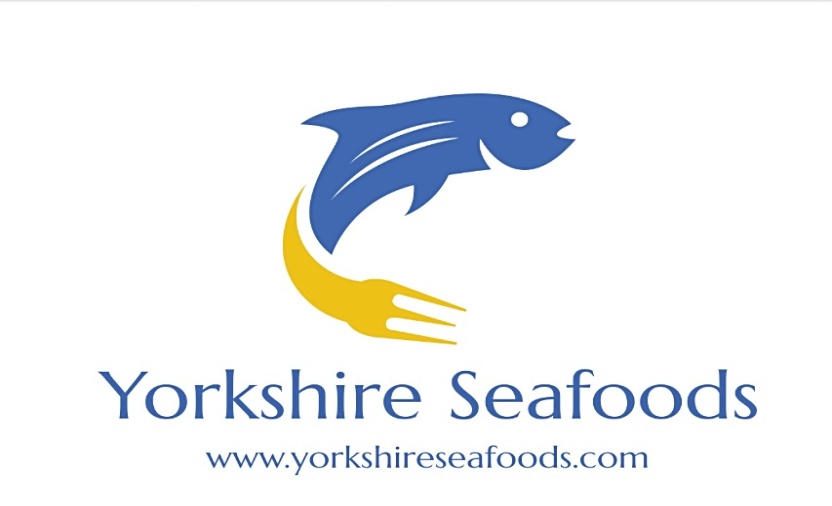 Fresh FishHaddock Fillets 5-6oz £15 for 10Cod Fillets 5-6oz £15 for 10Salmon Portions 6oz £25 for 10Cod Loins 6oz £4.50 eachHake Portions 6oz £4.50 eachTuna Steaks 7oz £5.50 eachSwordfish Steaks 7oz £3.50 eachHalibut Portions 7oz £5.75 eachSea Bass Fillets 100-140g £17.50 for 10Sea Bream Fillets £17.50 for 10SmokedNatural Smoked Haddock £11.95kgD-Cut Smoked Salmon Sides £18.95kgKiln Smoked Salmon Sides £19.95kgNatural Smoked Mackerel £2.95 packPeppered Mackerel £2.95 packPale Kippers £2.25 eachShellfishShetland Mussels £3.75kgOysters 80p eachScallop Meat Roe On £26.95kgScallop Meat Roe Off £27.95Palourde Clams £11.95kgDressed Crabs £3.95 eachWhite Crab Meat 85g £4.95Brown Crab Meat 113g £2.95Frozen Seafood16/20 Raw Peeled King Prawns £10.50kgPaella Mix £7.50kgU5 Squid Tubes £4.50kgPlain Squid Rings £4.95kgBattered Squid Rings £3.50 (500g bag)Salt & Pepper Squid Chunks £11.95kgColdwater Cooked and Peeled Prawns £24.95 (2kg)Royal Greenland Prawns £29.95 (2kg)Tuna Steaks 6-8oz £2.95 eachSwordfish Steaks 6-8oz £2.95 eachHalibut Steaks 6-8oz £3.75 eachPlus many more availablePlease contact us for more information -Office 01924 489692 (7am-1pm)Gary 07872 037287 or Mick 07504 095562 